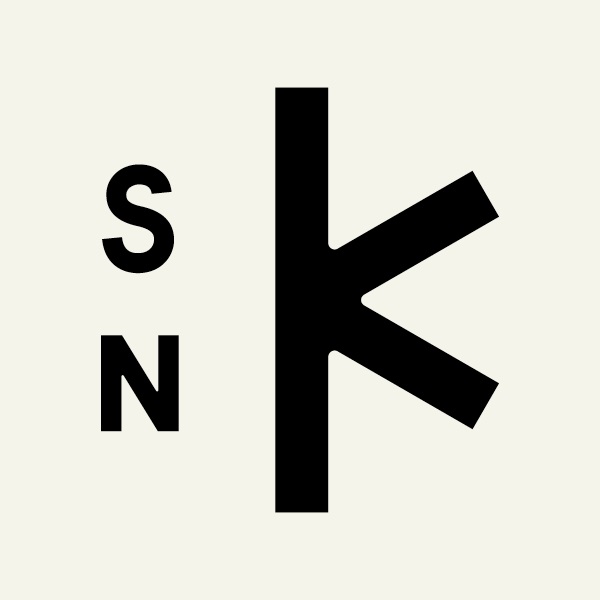 
COVID-19 Brief: For more than 90 days, the SNL completely closed its premises to the public. Our users have learned to make more use of electronic information resources as well as the SNL Digital Library. Social networks were then the most significant communication means between the SNL and the public. To ensure the safety and health of staff and visitors within the premises of the library, we have adapted the operation of the institution and its workplaces. In addition to that, the SNL responsibly took on the role of the key institution providing recommendations for reopening libraries at the national level.